В целях популяризация ВФС «Готов к труду и обороне», среди населения Кузнецкого района 09.04.2021 года в МБОУ СОШ  с. Посёлки была проведена акция «Подтянись к ГТО», посвященная празднованию 90-летия со дня создания Всесоюзного комплекса ГТО. Учащиеся 2х-11х классов сдавали нормативы по подтягиванию на перекладине среди мальчиков и юношей, а отжимания от пола –девочки и девушки. Многие ребята по итогам проведенной акции сдали нормативы на различные знаки ГТО.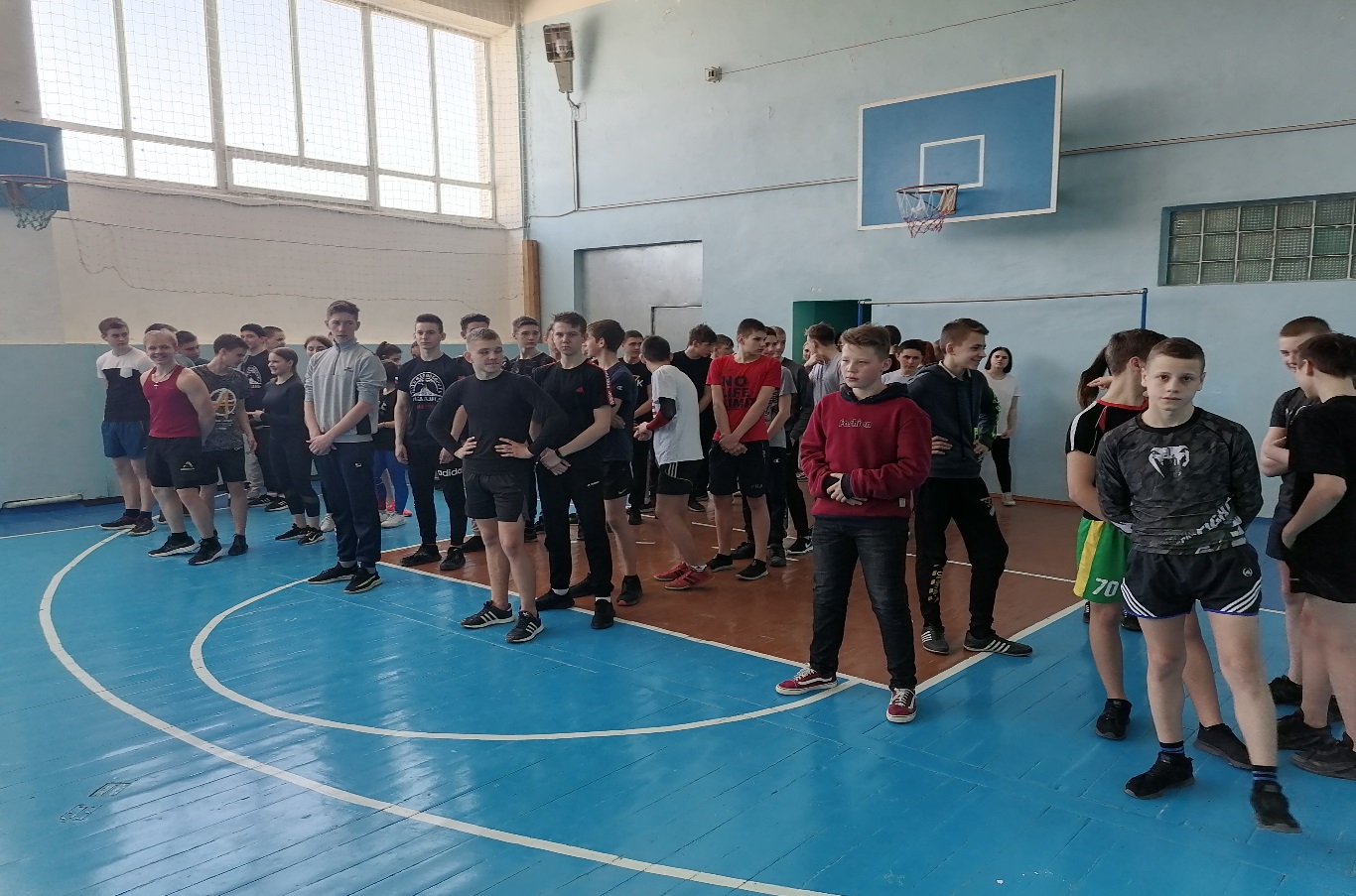 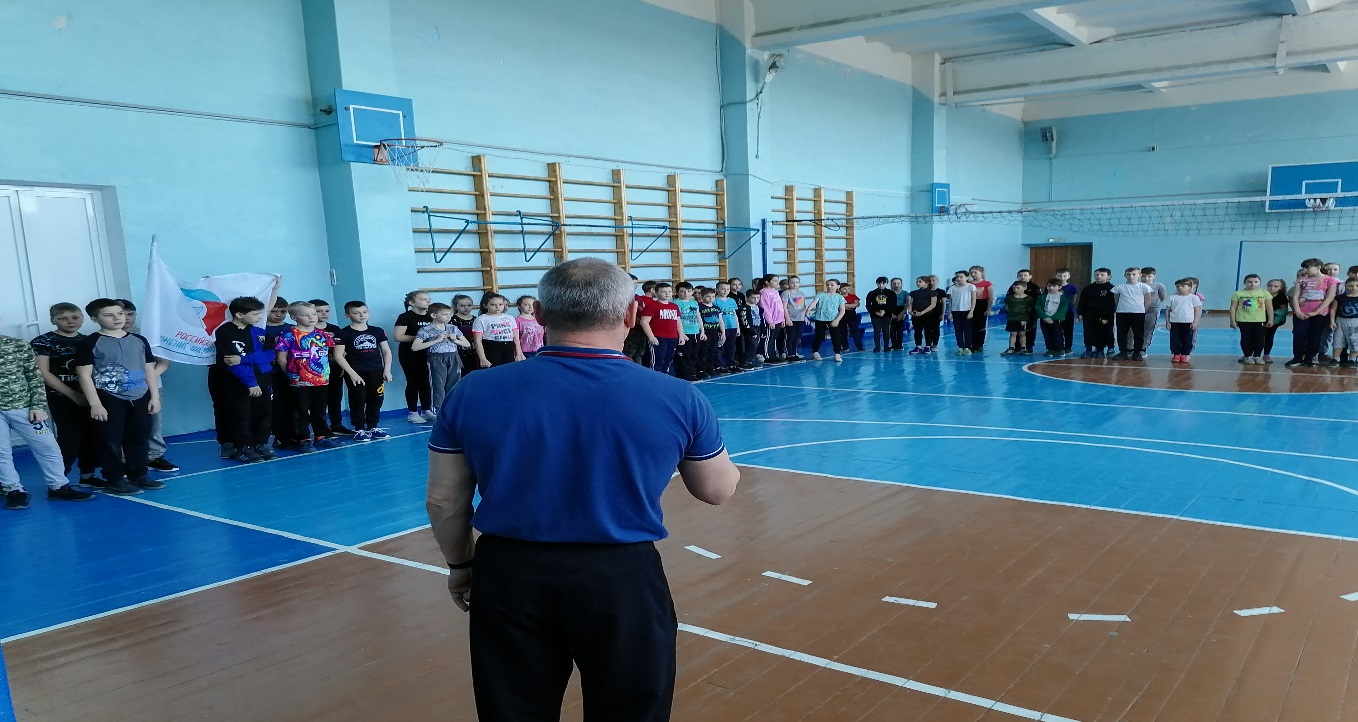 Критерии оценки материалов участников.п/пНаименование критерияБаллы1Регистрация жителей муниципального образования в системе АИС ГТО10 человек10 человек2Выполнение жителями муниципального образования нормативов ВФСК ГТО8 человек8 человекЗВыполнение жителями муниципального образования нормативов ВФСК ГТО на знак отличия4 человека4 человека4Участие в конкурсе фоторабот «ГТО в лицах»11 участник1 участник